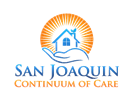 
General membership meeting minutesOctober 24, 20199 a.m. at 125 S Hutchins Street, Lodi, CA 95240Call to order 9:02 amIntroductionsApproval of MinutesMinutes were approved as submitted by unanimous vote (Bill Mendelson moved/Anne Baird seconded).Discussion, Information and Action ItemsLodi Committee on Homelessness Update:  John Ledbetter provided a history of the Lodi Committee, including participants and some of the key initiatives of the group since its inception at the 2017 Community Philanthropy Summit.  John closed by highlighting the goals for the future in terms of the impact of grass-roots organizing on a consensus building process to for example mitigate resistance to the idea of expanding shelter space; asserting that while government can and should provide resources for homelessness initiatives, local communities must make their own decisions on how to implement those resources.  In response to questions, John stated that the Lodi Committee had no paid staff and is made up solely of volunteers; and that there is no significant data on the number of transgender homeless people living in Lodi.Homeless Management Information System Dashboard for Aug - Sep 2019:  Bill Mendelson provided a presentation on the data dashboard, highlighting that the information comes from the HMIS and is based only on data entered only, with the intention to present a broad overview of situation in communities; the number of average contacts for outreach at 1.5 times per person, indicating a limited capacity for effective outreach in the CoC; an explanation of utilization rates for emergency shelter and permanent supportive housing programs.  A question was asked citing that utilization rates appear that Stockton Shelter for the Homeless is the only shelter which is overutilized, and is this due to it being the only low barrier shelter? Bill declined to answer but highlighted that barriers include specific populations and configuration of beds in rooms for families going unutilized; PSH programs are above capacity which means there are no options for moving people quickly from shelters; and a lack of housing units available means low utilization of RRH; Jon Mendelson included some information on the way previous feedback from the CoC membership was incorporated into the dashboard as it was refined and put into a more visual context.  A question was asked regarding whether information can be presented broken down by city and by age.  Edward Figueroa stated that data is only as accurate as the providers entering data, and that a priority should be to direct funding to organizations to support their data entry efforts, also stating that data provided is voluntary by the individual which is often a potential barrier to accuracy.Wintertime Shelter update:  Jon recounted ongoing efforts by a group to stand up a wintertime shelter, which includes some involvement from the CoC.  Jon highlighted the need for resources identified to create the operation.  Supervisor Miller encouraged everyone to contact Adam if there is interest in providing resources, and indicated that it would be helpful for the County to know if there are other communities interested.  Carrie Wright stated that Stockton is interested and looking forward to supporting the project.  Kristen Birtwhistle thanked JoLyn McMillan for raising the issue and stimulating action.Strategic plan update:  Jon indicated that this work would include winter shelter and expansions of existing shelter and discussed HomeBase meetings with stakeholders and future meetings planned for the coming weeks, including a large meeting on December 4.  Jon also highlighted that the CoC and HomeBase are looking for actionable steps to solve homelessness based on the broadest possible community feedback and are determined that those steps are included in the final plan.Special Meeting of September 12:  Jon reported on the results of the special meeting regarding the CoC Program Competition application, emphasizing that only two organizations applied for CoC funds in the 2019 round, which are the two organizations currently receiving funds, explaining how this illustrates the need for preparing proposals as soon as possible in order to take advantage of upcoming funding opportunities in 2020, and highlighting the CoC’s need for community partners willing and able to stand up and operate projects in order for solutions to homelessness to be implemented.Governance Charter Review:  Jon gave an overview of the process to revise the charter, including some items already discussed as possible revisions, and asked those assembled to provide feedback by Thursday, October 31.  Jon polled attendees to determine a November of December meeting; November was chosen.  Adam indicated that he would make arrangements to schedule a time, date and location for the meeting and get the word out as soon as possible, with the agenda to include only information and action items regarding revisions to the Governance Charter and Board of Directors nominees for 2020.Systemwide Performance Evaluation and Project Evaluation Process:  Jon gave a presentation on the process by the System Performance and Evaluation Committee to develop performance measures for CoC programs and objective measures for evaluating projects for reallocation.Presentation:  Representatives from Dignity Health St. Joseph’s Medical Center provided a presentation on the Community Connected Network.Meeting adjourned 10:50a.PresentationSan Joaquin County Supervisor Tom Patti read a prepared statement regarding his concerns about the inaction of the CoC Board of Directors and his ideas for solutions to homelessness.  A copy of the full statement with the Supervisor’s notes is attached.  Following the presentation, Supervisor Patti answered a question which confirmed that Holt Union School was no longer a viable option for siting an emergency shelter/”resource center”.  Jon responded to several points in the statement and clarified several items for those in attendance.AdjournmentMeeting was adjourned at 10:27 a.m. (JoLyn McMillan moved/Supervisor Miller seconded)